Première réunionNairobi, 27-30 août 2019Le Groupe de travail à composition non limitée sur le cadre mondial de la biodiversité pour l’après-2020,Se félicitant des progrès réalisés dans la mise en œuvre de la décision 14/34 sur le processus préparatoire d’élaboration du cadre mondial de la biodiversité pour l’après-2020 et d’autres décisions pertinentes et travaux futurs sur diverses questions pertinentes qui seront examinées lors de réunions intersessions à venir au titre de la Convention et de ses Protocoles,Rappelant que le processus d’élaboration du cadre mondial de la biodiversité pour l’après-2020 continue à être mené par les Parties et guidé par les principes énoncés au paragraphe 2 de la partie A de l’annexe de la décision 14/34, et qu’il est participatif, inclusif, sensible à la problématique femmes-hommes, transformateur, exhaustif, catalyseur, transparent et souple, et qu’il tient dûment compte d’une participation équilibrée des diverses parties prenantes,Réaffirmant, conformément aux paragraphes 6 et 7 de la décision 14/34, la nécessité d’une participation active continue des peuples autochtones et des communautés locales, d’organisations et programmes des Nations Unies, d’autres accords multilatéraux sur l’environnement, de gouvernements infranationaux, de municipalités et autres autorités locales, d’organisations intergouvernementales, d’organisations non gouvernementales, de groupes de femmes, de groupes de jeunes, des milieux des affaires et de la finance, de la communauté scientifique, du milieu universitaire, d’organisations confessionnelles, de citoyens et d’autres parties prenantes, et de leur contribution au processus d’élaboration d’un cadre mondial de la biodiversité pour l’après-2020 robuste,1.	Se félicite de l’offre généreuse de la Chine d’accueillir une réunion additionnelle du Groupe de travail sur le cadre mondial de la biodiversité pour l’après-2020, à Kunming (province de Yunnan), du 24 au 28 février 2020 ;2.	Se félicite également de l’offre de la Colombie d’accueillir la troisième réunion du Groupe de travail, à Cali, du 27 au 31 juillet 2020, et reconnaît le soutien de la Norvège pour l’organisation de cette réunion ;3.	Invite les Parties, les autres gouvernements, les organisations concernées et les parties prenantes à soumettre à la Secrétaire exécutive des propositions sur la structure du cadre mondial de la biodiversité pour l’après-2020 d’ici au 15 septembre 2019 ;4.	Prie les coprésidents et la Secrétaire exécutive, sous la supervision du Bureau, de poursuivre le processus préparatoire conformément aux décisions 14/34, CP-9/7 et NP-3/15, et d’élaborer la documentation, y compris un avant-projet de texte du cadre mondial de la biodiversité pour l’après-2020, six semaines avant la tenue de la deuxième réunion du Groupe de travail, en s’inspirant des débats de la présente première réunion, y compris des points de vue préliminaires tels qu’ils figurent à l’annexe I, ainsi que des résultats de la onzième réunion du Groupe de travail spécial intersessions à composition non limitée sur l’article 8 j) et les dispositions connexes et de la vingt-troisième réunion de l’Organe subsidiaire chargé de donner des avis scientifiques, techniques et technologiques, et des résultats d’autres réunions, consultations et ateliers pertinents, et des nouvelles observations émanant des Parties et observateurs, afin de faciliter les travaux du Groupe de travail à sa deuxième réunion, et de présenter un aperçu préliminaire de l’avant-projet à la séance informelle le 24 novembre 2019 ;5.	Prend note de la liste préliminaire des réunions, consultations et ateliers pour l’élaboration du cadre mondial de la biodiversité pour l’après-2020 figurant à l’annexe II, constituée de trois tableaux qui comprennent, respectivement, les réunions mandatées par la Conférence des Parties, d’autres consultations et ateliers proposés par les coprésidents et la Secrétaire exécutive, et les réunions convoquées par des partenaires ;6.	Prie les coprésidents et la Secrétaire exécutive, en consultation avec les présidents de l’Organe subsidiaire chargé de donner des avis scientifiques, techniques et technologiques et de l’Organe subsidiaire chargé de l’application, sous la supervision du Bureau de la Conférence des Parties, en tenant compte des discussions de la première réunion du Groupe de travail, y compris l’annexe I, le deuxième tableau de l’annexe II (réunions officieuses), et ayant recours aux notes de synthèse révisées, d’élaborer un plan de travail détaillé, d’une manière qui équilibre les trois objectifs de la Convention, et conformément aux principes énoncés dans la décision 14/34, qui définit un concept stratégique pour les consultations et les ateliers, et d’autres moyens de consultation, et le mandat et les modalités régissant la manière dont les Parties et autres intéressés peuvent participer à chaque réunion ou consultation, reconnaissant que l’annexe sera un document évolutif et précisant comment chaque apport sera considéré dans l’élaboration du cadre mondial de la biodiversité pour l’après-2020, et de le présenter à la séance informelle le 24 novembre 2019;7.	Invite l’Organe subsidiaire chargé de donner des avis scientifiques, techniques et technologiques, l’Organe subsidiaire chargé de l’application, et le Groupe de travail spécial intersessions à composition non limitée sur l’article 8 j) et les dispositions connexes à entreprendre les tâches convenues, y compris celles indiquées dans l’annexe II, et de porter à l’attention du Groupe de travail toute recommandation additionnelle pertinente pour le cadre mondial de la biodiversité pour l’après-2020 issue de leurs délibérations avant la quinzième réunion de la Conférence des Parties, et en particulier, et en référence aux conclusions du rapport sur l’Évaluation mondiale de la biodiversité et des services écosystémiques réalisée par la Plateforme intergouvernementale scientifique et politique sur la biodiversité et les services écosystémiques :a) 	Invite l’Organe subsidiaire chargé de donner des avis scientifiques, techniques et technologiques à fournir des éléments concernant des orientations sur des objectifs spécifiques, des cibles spécifiques, mesurables, réalisables, axées sur les résultats et limitées dans le temps (SMART), des indicateurs, des données de référence et des cadres de suivi, relatifs aux moteurs de la perte de biodiversité, afin de réaliser un changement transformateur, dans le cadre du champ d’application des trois objectifs de la Convention ;b) 	Invite le Groupe de travail spécial à composition non limitée sur l’article 8 j) et les dispositions connexes à prendre en considération des aspects pertinents lors de l’élaboration de son futur programme de travail ;c) 	Invite le Groupe consultatif informel sur l’intégration à inclure dans son rapport à la troisième réunion de l’Organe subsidiaire chargé de l’application des propositions concrètes, le cas échéant ;8.	Se félicite de l’offre du Gouvernement de la Suisse d’accueillir un atelier de suivi de la consultation sur le cadre mondial de la biodiversité pour l’après-2020 des conventions relatives à la biodiversité, qui s’est tenu à Berne, du 10 au 12 juin 2019 ;9. 	Invite la Directrice exécutive du Programme des Nations Unies pour l’environnement, en sa qualité de présidente du Groupe de la gestion de l’environnement des Nations Unies, à faciliter, en collaboration avec les membres du Groupe, la contribution du système des Nations Unies à l’élaboration et à la mise en œuvre du cadre mondial de la biodiversité pour l’après-2020 ;10.	Reconnaît la pertinence de divers processus en cours de fournir des contributions à l’élaboration du cadre mondial de la biodiversité pour l’après-2020, pour la considération du Groupe de travail, comme il convient ;11.	Prie les coprésidents et la Secrétaire exécutive, en consultation avec le Bureau de la Conférence des Parties, de mettre à jour la liste figurant à l’annexe II au besoin, et de la publier sur la page Web du cadre mondial de la biodiversité pour l’après-2020 ;12.	Prie les coprésidents et la Secrétaire exécutive d’informer régulièrement le Bureau de la Conférence des Parties sur l’état d’avancement de l’élaboration du cadre mondial de la biodiversité pour l’après-2020, y compris en ce qui concerne les besoins financiers, et de mettre à jour la page Web sur le processus de l’après-2020.Annexe Iéléments possibles d’un Cadre mondial de la biodiversité pour l’après-2020 pour examen plus approfondiIntroductionLa présente note a été préparée pour faciliter la poursuite des débats sur l’élaboration du Cadre mondial de la biodiversité pour l’après-2020. Les points de vue exprimés aux présentes devraient être pris en considération par les coprésidents du Groupe de travail à composition non limitée lors de l’élaboration des prochains documents relatifs au cadre mondial de la biodiversité pour l’après-2020 à l’intention du Groupe de travail à composition non limitée. Cependant, il ne faudrait pas déduire qu’un accord a été obtenu sur les questions soulevées dans la présente note. Par ailleurs, la présente note devrait être examinée parallèlement aux déclarations officielles faites par les Parties au cours de la première réunion du Groupe de travail et ne vise pas à les remplacer. Certaines questions soulevées dans les sections ci-après pourraient s’avérer pertinentes et/ou figurer sous des rubriques différentes selon la manière dont les débats sur le cadre mondial de la biodiversité pour l’après-2020 évoluent. Afin de faciliter les débats futurs sur le cadre, une structure organisationnelle pour les possibles éléments de ce dernier devrait être élaborée.Éléments possibles d’un cadre mondial de la biodiversité pour l’après-2020 pour examen plus approfondiJustification et champ d’applicationÉventuelles questions à inclure :Importance de la biodiversité et des services écosystémiques ;État actuel de la biodiversité et conséquences qui en résultent pour le bien-être des personnes ; Nécessité d’un plan ambitieux pour relever les défis actuels en matière de biodiversité ;Causes directes et indirectes de la perte de biodiversité ;Changement transformateur ;Théorie du changement ;Principes ;Difficultés de mise en œuvre ;Résultats du rapport de l’Évaluation mondiale de la biodiversité et les services écosystémiques élaboré par la Plateforme intergouvernementale scientifique et politique sur la biodiversité et les services écosystémiques (IPBES) et d’autres évaluations pertinentes.Vision 2050a)	Éventuelles questions à inclure :La Vision 2050 demeure pertinente et fera partie du cadre mondial de la biodiversité pour l’après-2020 (conformément à la décision 14/2) ;Les éléments de la Vision 2050 pourraient être utilisés pour éclairer l’élaboration d’autres parties du cadre mondial de la biodiversité pour l’après-2020 ;Lier d’autres éléments du cadre mondial de la biodiversité pour l’après-2020 à la Vision 2050 pourrait nécessiter la prise en compte de délais au-delà de 2030 ;Une meilleure compréhension de la Vision 2050 pour la biodiversité pourrait nécessiter un recadrage des diverses questions qu’elle aborde.Mission et/ou principal objectif et étapes clés à l’horizon 2030a)	Éventuelles questions à inclure :Déclaration sur l’état de la biodiversité d’ici à 2030 ;Déclaration axée sur l’action relative à un changement souhaité ;Étapes clés ;Les trois objectifs de la Convention et de ses Protocoles ; Sur la base des éléments de la Vision 2050 (la biodiversité est appréciée, conservée, utilisée avec sagesse, restaurée, et les services écosystémiques sont maintenus) ;État souhaité de la biodiversité en 2030 ;Utilisation durable ;Consommation et production durables ;Les Objectifs de développement durable ; S’attaquer aux causes de la perte de biodiversité ;Adaptation efficace aux changements climatiques ;Simple, facilement communicable, réalisable et mesurable ;Un modèle Pression-État-Impact-Réponse.Objectifs, cibles, sous-cibles, et indicateursa)	Questions éventuelles qui pourraient être reflétées dans les objectifs, :Trois objectifs de la Convention (conservation, utilisation durable, et accès et partage des avantages) ;Les Protocoles ;Basé sur les éléments de la Vision 2050 (la biodiversité est valorisée, conservée, restaurée, utilisée avec sagesse, et les services écosystémiques sont maintenus) ;Cinq causes directes de la perte de biodiversité (changements dans l’utilisation des terres et des espaces marins; exploitation directe des organismes; changements climatiques; pollution; et invasion d’espèces envahissantes) indiquées dans le rapport de l’Évaluation mondiale sur la biodiversité et les services écosystémiques élaboré par l’IPBES ;Causes indirectes de la perte de biodiversité, y compris celles indiquées dans le rapport de l’Évaluation mondiale sur la biodiversité et les services écosystémiques élaboré par l’IPBES (habitudes de production et de consommation, dynamique de la population humaine et tendances, commerce, innovations technologiques, et gouvernance de l’échelle locale à l’échelle mondiale) ;Faciliter/ permettre la mise en œuvre ;Être informé au moyen des conclusions de la cinquième édition des Perspectives mondiales de la diversité biologique ;Mise en œuvre.Questions éventuelles qui pourraient être reflétées dans les cibles :Thèmes des Objectifs d’Aichi pour la biodiversité comme point de départ, mais éventuellement simplifiés ;Les cibles devraient être spécifiques, mesurables, réalisables, axées sur les résultats et limitées dans le temps (SMART) ;Uniformes, cohérentes, compatibles et complémentaires par rapport à d’autres accords et processus multilatéraux relatifs à l’environnement pertinents ;Ne faisant pas double emploi par rapport à d’autres processus ;Éclairées par la cinquième édition des Perspectives mondiales de la diversité biologique ;Questions éventuelles qui pourraient être reflétées dans les sous-cibles :Traiter davantage d'éléments spécifiques des cibles ;Questions éventuelles qui pourraient être reflétées dans les indicateurs :Utiliser les indicateurs existants recensés par la Conférence des Parties, les indicateurs du programme de développement durable à l'horizon 2030, les indicateurs utilisés dans les évaluations de l'IPBES, les indicateurs recensés par le Partenariat relatif aux indicateurs de biodiversité et par d'autres processus pertinents, comme point de départ du processus de suivi ;Les indicateurs et bases de références doivent être identifiés en même temps que les cibles du cadre mondial de la biodiversité pour l'après-2020 ;Il convient d'adopter des dispositions qui permettront d'examiner les indicateurs et bases de références après l'adoption du cadre mondial de la biodiversité pour l'après-2020 afin d'y intégrer les améliorations nécessaires.Instruments de mise en œuvre et conditions propicesa)	Questions éventuelles à prendre en compte :Mobilisation des ressources ;Mise à disposition de ressources financières ;Mécanisme de financement ;Renforcement des capacités ;Connaissances traditionnelles et utilisation coutumière durable ;Science et données provenant des systèmes de connaissances de données pertinents, y compris les sciences sociales et naturelles ainsi que les enseignements tirés de la mise en œuvre jusqu'à ce jour de la Convention et de ses protocoles ;Coopération technique et scientifique et transfert de technologies ;Production, gestion des connaissances et mise en commun de l'information ;Communication et sensibilisation ;Favoriser des synergies avec d'autres accords et processus environnementaux multilatéraux pertinents ; Encourager une plus grande participation des peuples autochtones et communautés locales, des femmes, de la jeunesse, de la société civile, des autorités locales et infranationales, du secteur privé, des milieux universitaires et des établissements scientifiques dans la mise en œuvre ;Mesures fondées sur la science et standardisées, comptabilité du capital naturel et approches holistiques d'évaluation ;Renforcement de la gouvernance environnementale et des processus politiques ;Gestion basée sur les écosystèmes ;Stratégies et plans d’action nationaux pour la diversité biologique ;Leviers de changement transformateur dans le champ d'application de la Convention.Questions et approches pluridisciplinaires,a)	Questions éventuelles à prendre en compte :Intégration, en particulier pour les questions relatives à l'agriculture, la sylviculture, la pêche, l'aquaculture, le tourisme, l'énergie et le secteur minier, les infrastructures, la fabrication et autres secteurs de transformation, et pouvant traiter à la fois les pressions directes et indirectes exercées sur la biodiversité ;Égalité des sexes, autonomisation des femmes et approches qui favorisent l'égalité des sexes ;Peuples autochtones et communautés locales ;Approches fondées sur les droits ;Partenariats ;Équité intergénérationnelle ;Connectivité.Transparence du mécanisme de mise en œuvre, de suivi et d'établissement des rapportsa)	Questions éventuelles à prendre en compte :Conserver et renforcer les stratégies et plans d’action nationaux pour la diversité biologique en tant que principal instrument de mise en œuvre de la Convention à l'échelle nationale ;Améliorer les orientations concernant les stratégies et plans d’action nationaux pour la diversité biologique ;S'appuyer sur les rapports nationaux tout en les renforçant ;Améliorer la comparabilité et la qualité des rapports nationaux et des stratégies et plans d’action nationaux pour la diversité biologique ;Renforcer la cohérence et les synergies entre les processus d'établissement de rapports et en dehors de la Convention ;Améliorer la collaboration entre les Conventions pour l'élaboration de cadres de présentation des rapports et de systèmes modulaires de présentation des rapports ;Enseignements tirés de la Convention et d'autres instruments environnementaux internationaux ;La relation entre cet élément et les autres éléments du Cadre mondial de la biodiversité pour l'après-2020 ; Suivi ;Engagements volontaires ;Mécanismes de conformité et transparence ;Système de mesure, de présentation de rapports, d'examen et de vérification, identification transparente de la biodiversité à l'échelle mondiale, processus d'examen itératif synchronisé et coordonné et mécanisme d'augmentation progressive ;Processus d'examen existants, y compris l'examen par les pairs, au titre de la Convention.Orientations.Information, sensibilisation et incorporation a)	Éléments possibles :Une stratégie de communication cohérente, globale et innovante pour le cadre mondial de la biodiversité lui-même ;Sensibilisation à l'importance du cadre pour assurer qu'il soit en harmonie avec d'autres processus et stratégies internationaux pertinents.Annexe IIliste prÉliminaire des rÉunions, consultations et ateliers pour l’Élaborations du cadre mondial de la biodiversitÉ pour l’aprÈs-2020Tableau 1. Réunions officielles demandées par la Conférence des PartiesTableau 2.  Autres consultations et ateliers	Tableau 3.  Réunions organisées par les partenaires__________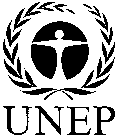 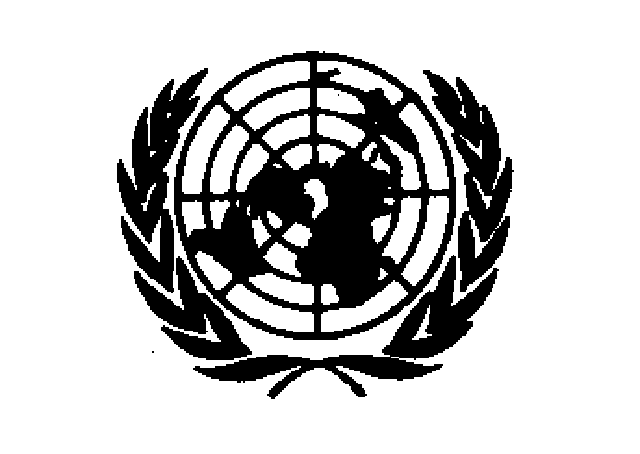 CBDCBDCBD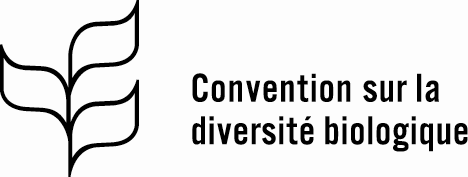 Distr.GÉNÉRALE 30 août 2019FRANÇAISORIGINAL :  ANGLAISDate et lieuRéunionÉlément du cadre mondial de la biodiversité pour l’après-2020MandatRôle/modalitéType22-25 octobre 2019, Montréal, CanadaGroupe de liaison sur le Protocole de Cartagena sur la prévention des risques biotechnologiquesPrévention des risques biotechnologiquesDécision CP-9/7Le groupe de liaison est tenu de préparer un projet d’élément sur la prévention des risques biotechnologiques dans le cadre mondial de la biodiversité pour l’après-2020 qui sera soumis à la deuxième réunion du Groupe de travail à composition non limitée sur le cadre mondial de la biodiversité pour l’après-2020.Comité220-22 novembre 2019, Montréal, CanadaOnzième réunion du Groupe de travail spécial à composition non limitée sur l’article 8 j) et les dispositions connexes de la Convention sur la diversité biologique (WG8 j))Connaissances traditionnelles, innovations et pratiquesDécision 14/34Le Groupe de travail spécial à composition non limitée sur l’article 8 j) et les dispositions connexes fournit des recommandations concernant le rôle potentiel des connaissances traditionnelles, de l’utilisation coutumière durable et de la contribution des actions collectives des peuples autochtones et des communautés locales au cadre mondial de la biodiversité pour l’après-2020Réunion intergouvernementale120-22 novembre 2019, Montréal, CanadaOnzième réunion du Groupe de travail spécial à composition non limitée sur l’article 8 j) et les dispositions connexes de la Convention sur la diversité biologique (WG8 j))Demandes issues de la première réunion du Groupe de travailLe Groupe de travail sur l’article 8 J) et les dispositions connexes étudiera toute demande supplémentaire émanant de la première réunion du Groupe de travail et fournira sa recommandation à la deuxième réunion du Groupe de travailRéunion intergouvernementale125-29 novembre 2019, Montréal, CanadaVingt-troisième réunion de l’Organe subsidiaire chargé de fournir des avis scientifiques, techniques et technologiques (SBSTTA-23)Base et preuve scientifiquesDécision 14/35Les progrès accomplis dans la préparation de la cinquième édition des Perspectives mondiales de la diversité biologique et ses ébauches de messages, ainsi que les conclusions des évaluations de l’IPBES seront examinés. L’Organe subsidiaire chargé de fournir des avis scientifiques, techniques et technologiques transmettra au Groupe de travail tout résultat ou toute conclusion de ses délibérations pouvant présenter un intérêt pour l’élaboration du cadre mondial de la biodiversité pour l’après-2020 aux fins d’examen par le Groupe de travailRéunion intergouvernementale125-29 novembre 2019, Montréal, CanadaVingt-troisième réunion de l’Organe subsidiaire chargé de fournir des avis scientifiques, techniques et technologiques (SBSTTA-23)Demandes issues de la première réunion du Groupe de travailL’Organe subsidiaire chargé de fournir des avis scientifiques, techniques et technologiques étudiera toute demande supplémentaire émanant de la première réunion du Groupe de travail et fournira sa recommandation à la deuxième réunion du Groupe de travail Réunion intergouvernementale124-28 février 2020, Kunming, ChineDeuxième réunion du Groupe de travailChamp d’application et contenu du cadre mondial de la biodiversité pour l’après-2020Décision 14/34Entreprendre l’élaboration d’un texte pour la négociation du cadre mondial de la biodiversité pour l’après-2020 à partir du texte préliminaire des coprésidentsRéunion intergouvernementale117-20 mars 2020, Montréal, CanadaGroupe d’experts techniques sur le séquençage numériqueInformation de séquençage numériqueDécision 14/20Le Groupe spécial d’experts techniques élargi sur l’information de séquençage numérique effectue des recommandations sur le mode de traitement de l’information de séquençage numérique relative aux ressources génétiques dans le contexte du cadre mondial de la biodiversité pour l’après-2020 à la troisième réunion du Groupe de travailComité221-23 avril 2020, Montréal, CanadaComité de conformité au titre du Protocole de NagoyaProtocole de Nagoya/
Accès et partage des avantagesDécision NP-3/15Le Comité de conformité examine des moyens de soutenir et d’encourager le respect des dispositions du Protocole de Nagoya dans le contexte du cadre mondial de la biodiversité pour l’après-2020. Le Comité pourrait formuler des recommandations à la troisième réunion du Groupe de travail.Comité218-23 mai 2020, Montréal, CanadaVingt-quatrième réunion de l’Organe subsidiaire chargé de fournir des avis scientifiques, techniques et technologiques (SBSTTA-24)Validation des objectifs, cibles, indicateurs, valeurs de référence et cadre de suiviDécision 14/35L’Organe subsidiaire chargé de fournir des avis scientifiques, techniques et technologiques examinera les résultats des première et deuxième réunions du Groupe de travail et, sur cette base, formulera des recommandations concernant les éléments scientifiques et techniques du cadre mondial de la biodiversité pour l’après-2020 à la troisième réunion du Groupe de travailRéunion intergouvernementale118-23 mai 2020, Montréal, CanadaVingt-quatrième réunion de l’Organe subsidiaire chargé de fournir des avis scientifiques, techniques et technologiques (SBSTTA-24)Demandes issues des réunions du Groupe de travailL’Organe subsidiaire chargé de fournir des avis scientifiques, techniques et technologiques étudiera toute demande supplémentaire émanant des première et deuxième réunions du Groupe de travail et fournira sa recommandation à la troisième réunion du Groupe de travailRéunion intergouvernementale125-30 mai 2020, Montréal, CanadaTroisième réunion de l’Organe subsidiaire chargé de l’application (SBI-3)Mobilisation des ressourcesDécision 14/22L’Organe subsidiaire chargé de l’application examinera les résultats des travaux d’un groupe d’experts pour élaborer des rapports sur plusieurs questions relatives à l’élément de mobilisation des ressources du cadre mondial de la biodiversité pour l’après-2020 et fera des recommandations à la troisième réunion du Groupe de travailRéunion intergouvernementale125-30 mai 2020, Montréal, CanadaTroisième réunion de l’Organe subsidiaire chargé de l’application (SBI-3)Le mécanisme de financementDécision 14/23L’Organe subsidiaire chargé de l’application examinera les rapports du groupe d’experts créé en application de la décision 14/23 ainsi que les points de vue exprimés par les Parties et fera des recommandations à la troisième réunion du Groupe de travailRéunion intergouvernementale125-30 mai 2020, Montréal, CanadaTroisième réunion de l’Organe subsidiaire chargé de l’application (SBI-3)IntégrationDécision 14/3L’Organe subsidiaire chargé de l’application examinera le rapport du groupe consultatif informel sur l’intégration de la biodiversité dans le cadre d’une approche stratégique à long terme concernant l’intégration, et l’intégration d’éléments pour le cadre mondial de la biodiversité pour l’après-2020, répondra à toute demande faite par les première et deuxième réunions du Groupe de travail, et fournira des recommandations à la troisième réunion du Groupe de travailRéunion intergouvernementale125-30 mai 2020, Montréal, CanadaTroisième réunion de l’Organe subsidiaire chargé de l’application (SBI-3)Intégration des questions relatives à l’égalité des sexesDécision 14/18L’Organe subsidiaire chargé de l’application étudiera l’examen de l’application du Plan d’action pour l’égalité des sexes 2015-2020. Dans le cadre de ces délibérations, l’Organe subsidiaire chargé de l’application pourrait aussi formuler une recommandation sur l’élaboration d’une nouvelle stratégie ou d’un nouveau plan sur l’égalité des sexes pour l’après-2020Réunion intergouvernementale125-30 mai 2020, Montréal, CanadaTroisième réunion de l’Organe subsidiaire chargé de l’application (SBI-3)Gestion des connaissances au titre de la Convention et de ses ProtocolesDécision 14/25Il est prévu que la troisième réunion de l’Organe subsidiaire chargé de l’application examine des éléments potentiels relatifs à la gestion des connaissances au titre de la Convention et de ses Protocoles et fasse des recommandations à la troisième réunion du Groupe de travailRéunion intergouvernementale125-30 mai 2020, Montréal, CanadaTroisième réunion de l’Organe subsidiaire chargé de l’application (SBI-3)Alignement des rapports nationaux au titre de la Convention et de ses ProtocolesDécision 14/27Il est prévu que la troisième réunion de l’Organe subsidiaire chargé de l’application examine une série de questions portant sur les rapports nationaux au titre de la Convention et de ses Protocoles. Dans le cadre de ses délibérations, l’Organe subsidiaire chargé de l’application pourrait également élaborer une recommandation sur les moyens d’examiner l’application du cadre mondial de la biodiversité pour l’après-2020 et d’améliorer les mécanismes de responsabilité.Réunion intergouvernementale125-30 mai 2020, Montréal, CanadaTroisième réunion de l’Organe subsidiaire chargé de l’application (SBI-3)Mécanismes d’examen possiblesDécision 14/29L’Organe subsidiaire chargé de l’application examinera des options d’amélioration des mécanismes d’examen, en vue de renforcer l’application de la Convention. L’Organe subsidiaire chargé de l’application testera également un processus d’examen dirigé par les Parties via un forum à composition non limitée lors de la réunion de l’Organe subsidiaire chargé de l’application. Sur cette base, l’Organe subsidiaire chargé de l’application fournira peut-être une recommandation sur cette question aux fins d’examen par le Groupe de travail à sa troisième réunion.Réunion intergouvernementale125-30 mai 2020, Montréal, CanadaTroisième réunion de l’Organe subsidiaire chargé de l’application (SBI-3)Demandes issues des première et deuxième réunions du Groupe de travailL’Organe subsidiaire chargé de l’application étudiera toute demande supplémentaire émanant des première et deuxième réunions du Groupe de travail et fournira sa recommandation à la troisième réunion du Groupe de travail, qui pourrait comprendre une orientation sur les SPANB et autres mécanismes de mise en œuvre.Réunion intergouvernementale127-31 juillet 2020, Cali, ColombieTroisième réunion du Groupe de travailDécision 14/34Sur la base de ses travaux précédents et des travaux des organes subsidiaires et d’autres consultations, le Groupe de travail élaborera un texte pour le cadre mondial de la biodiversité pour l’après-2020 aux fins d’examen par la Conférence des Parties à sa quinzième réunion.Réunion intergouvernementale1Date et lieuRéunionÉlément du cadre mondial de la biodiversité pour l’après-2020MandatRôle/modalitéType30 octobre - 1er novembre 2019 Rio de Janeiro, BrésilAtelier thématique sur la restauration des écosystèmesRestauration des écosystèmesUn rapport de l’atelier sera mis à la disposition de la deuxième réunion du Groupe de travail.Atelier thématique 413-15 novembre 2019, Montréal, CanadaAtelier thématique sur l’environnement marinÉcosystèmes marinsUn rapport de l’atelier sera mis à la disposition de la deuxième réunion du Groupe de travail.Atelier thématique 424 novembre, Montréal, Canada (entre la onzième réunion du Groupe de travail sur l’article 8 j) et la vingt-troisième réunion de l’Organe subsidiaire chargé de fournir des avis scientifiques, techniques et technologiques  )Séance d’information informelle des coprésidents du Groupe de travailProcessus préparatoireLes coprésidents du Groupe de travail fourniront de l’information sur les progrès accomplis par le Groupe de travail à sa première réunion et dans ses consultations et conclusions ultérieuresConsultation thématique3À déterminerAtelier thématique sur les mesures de conservation fondées sur les airesAires protégées et autres mesures de gestion des habitats fondées sur les airesUn rapport de l’atelier sera mis à la disposition de la deuxième réunion du Groupe de travail..Atelier thématique4Janvier 2020 (à confirmer)Atelier et/ou consultations en lignes sur les méthodes et les mécanismes d’examenMécanismes d’examen de la mise en œuvre Décision 14/29L’atelier élaborera des choix de mécanismes d’examen de la mise en œuvre aux fins d’examen et de consultation par la deuxième réunion du Groupe de travail et la troisième réunion de l’Organe subsidiaire chargé de l'application Atelier thématique4Janvier-février 2020 (à confirmer)Consultation sur la mobilisation des ressourcesMobilisation des ressourcesUn rapport de la consultation sera mis à la disposition de la deuxième réunion du Groupe de travail.Atelier thématique421-22 février 2020 (à confirmer), Kunming, ChineConsultation sur les méthodes et mécanismes d’examenMécanismes d’examen de la mise en œuvre Décision 14/29L’atelier se penchera sur des choix de mécanismes d’examen de la mise en œuvre aux fins d’examen approfondi par la deuxième réunion du Groupe de travail et la troisième réunion de l’Organe subsidiaire chargé de l'application Consultation thématique31er mars 2020, Kunming, ChineConsultation sur le renforcement des capacitésRenforcement des capacitésLe rapport de la consultation sera mis à la disposition de la troisième réunion de l’Organe subsidiaire chargé de l'application et la troisième réunion du Groupe de travail Consultation thématique3Date et lieuRéunionÉlément du cadre mondial de la biodiversité pour l’après-2020MandatRôle/modalitéType4-6 septembre 2019, JaponAtelier de l’Université des Nations Unies sur les démarches portant sur les paysages terrestres et marinsDémarches possibles portant sur les paysages terrestres et marinsUn rapport de l’atelier sera mis à la disposition de la deuxième réunion du Groupe de travailPartenaires51-3 avril 2020, Édinbourg, Royaume-UniGouvernements infranationauxRôle potentiel des gouvernements infranationaux, des municipalités et autorités locales dans le cadre mondial de la biodiversité pour l’après-2020Cet atelier visera à obtenir des contributions de gouvernements infranationaux, de municipalités et autres autorités locales sur le champ d’application, le contenu et la mise en œuvre du cadre mondial de la biodiversité pour l’après-2020.Un rapport de l’atelier sera mis à la disposition de la troisième réunion du Groupe de travailPartenaires, 5Suisse, date et lieu à déterminerSynergiesSynergies potentielles avec d’autres AME et organisations internationalesÀ déterminer. Suite donnée à la consultation des conventions relatives à la biodiversité sur le cadre mondial de la biodiversité pour l’après-2020 à Berne, du 10 au 12 juin 2019 Partenaires, 5À déterminerConsultations de l’UICNDivers élémentsConsultations parmi les membres de l’UICN, y compris au niveau régionalPartenaires, 56-8 novembre 2019, Pretoria, Afrique du SudDialogue mondial sur l’information de séquençage numérique sur les ressources génétiques Information de séquençage numérique Dialogue informel visant à accroître la compréhension mutuelle de la question, aider à identifier les questions et les préoccupations centrales et augmenter la capacité de tous les acteurs de participer de manière effective aux débats sur l’information de séquençage numérique sur les ressources génétiquesPartenaires, 5